สรุปสาระสำคัญการประชุมกรมการพัฒนาชุมชน  ผ่านระบบ TV พช.ครั้งที่ 7/2565วันพุธที่  27 กรกฎาคม 2565สำนักงานพัฒนาชุมชนอำเภอเมืองลำปาง จังหวัดลำปาง           ลงชื่อ                                ผู้รายงาน(นายทรงวุฒิ บัวเผื่อน)ตำแหน่ง อาสาพัฒนาภาพถ่ายการประชุมกรมการพัฒนาชุมชน ผ่านระบบ TV พช.ครั้งที่ 7/2565วันพุธที่ 27 กรกฎาคม 2565สำนักงานพัฒนาชุมชนอำเภอเมืองลำปาง จังหวัดลำปาง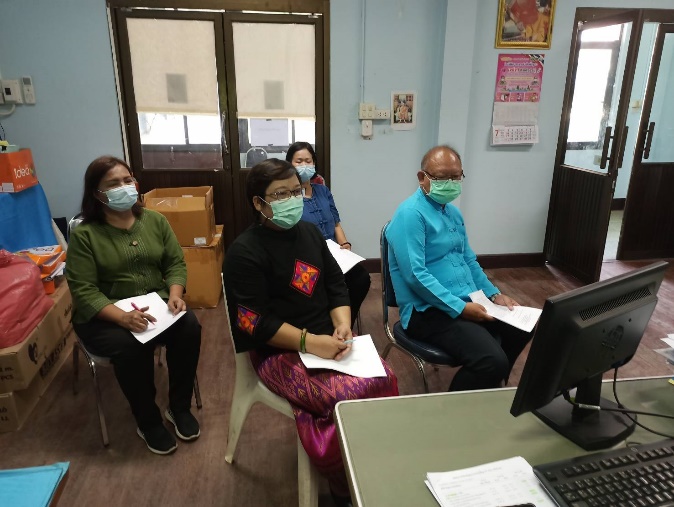 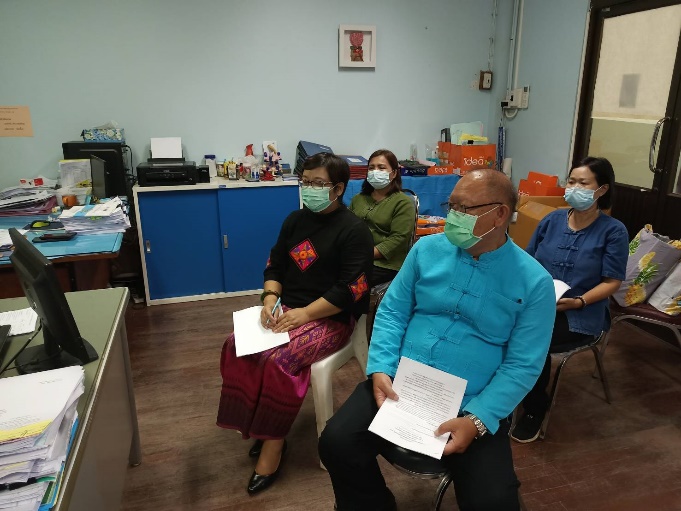 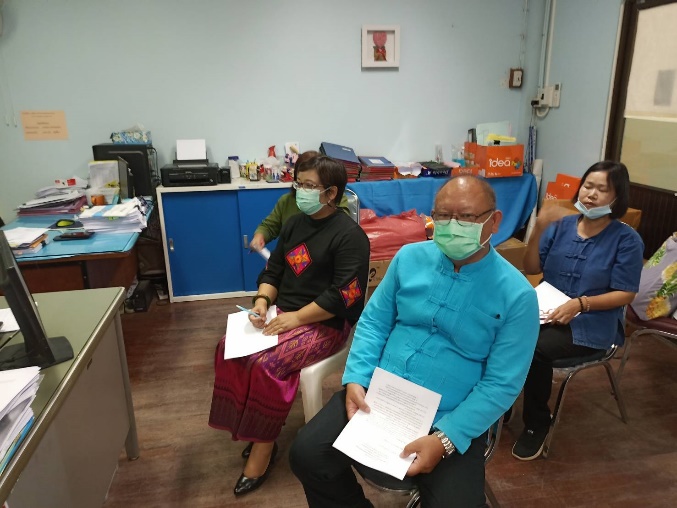 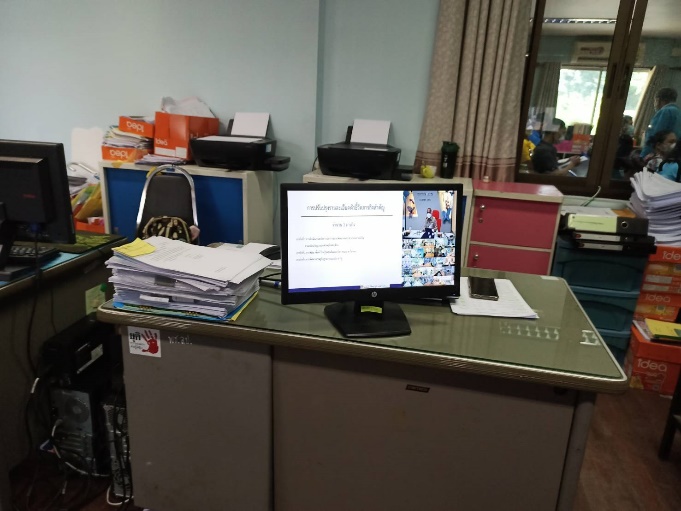 รายชื่อผู้เข้าร่วมประชุมกรมการพัฒนาชุมชน ผ่านระบบ TV พช.ครั้งที่ 7/2565วันพุธที่ 27 กรกฎาคม 2565 สำนักงานพัฒนาชุมชนอำเภอเมืองลำปาง จังหวัดลำปางที่ประเด็นข้อสั่งการหมายเหตุ1.การขับเคลื่อนการขจัดความยากจนและพัฒนาคนทุกช่วงวัยอย่างยั่งยืนตามหลักปรัชญาของเศรษฐกิจพอเพียง1.ให้ติดตาม เยี่ยมเยียนครัวเรือนเป้าหมายอย่างต่อเนื่อง เพื่อร่วมกันแก้ไขปัญหาให้อยู่รอด พอเพียง และยั่งยืนต่อไป2.เผยแพร่ ประชาสัมพันธ์ การดำเนินงานขจัดความยากจนฯ 3 ช่องทาง3.กำกับ ติดตาม และรายงานผลการดำเนินงานอย่างน้อยเดือนละ 1 ครั้ง2.โครงการพัฒนาพื้นที่ต้นแบบการพัฒนาคุณภาพชีวิตตามหลักทฤษฎีใหม่รูปแบบ “โคก หนอง นา โมเดล”1.ให้จัดทำแผนพัฒนาศักยภาพพื้นที่ต้นแบบที่สอดคล้องและเหมาะสมกับปัญหา ความต้องการและความพร้อมของพื้นที่ โดยต้องเป็นแผนที่มีการบูรณาการทำงานกับภาคส่วนต่างๆ2.ให้มี Model การขับเคลื่อนการพัฒนาพื้นที่ต้นแบบ ที่นำไปใช้ในการดำเนินการจริงในพื้นที่3.พัฒนาพื้นที่ให้เป็นพื้นที่ต้นแบบศูนย์เรียนรู้ (ระดับ A)3.โครงการประกวดผ้าลายพระราชทาน “ผ้าขิดลายนารีรัตนราชกัญญา”1.ให้ประสานงานกับผู้มีองค์ความรู้ ปราชญ์ชุมชน สถาบันการศึกษาให้ความรู้และใช้วัสดุธรรมชาติในพื้นที่มาทำสีย้อมผ้า2.ให้ส่งเสริม สืบสาน อนุรักษ์ศิลป์ผ้าถิ่นไทยให้ยั่งยืน4.การดำเนินการพัฒนาเศรษฐกิจฐานรากและประชารัฐ1.ให้นำผลงานการ “เหลียวหลัง แลหน้า เวที่ 4 ภาค มาทบทวน Model  การขับเคลื่อน2.ส่งเสริมผลผลิตจากแปลง โคก หนอง นา โมเดล สู่ตลาดและแปรรูป3.สร้างแบรนด์สินค้าจังหวัด5.การดำเนินงานกองทุนพัฒนาบทบาทสตรี1.ให้ตรวจสอบภาระหนี้สินเดิมของสมาชิกก่อนอนุมัติ2.ใช้กระบวนการ 5 ต. เพื่อช่วยบริหารจัดการหนี้3.ประชาสัมพันธ์ผลการดำเนินงาน แนวทาง มาตรการของกรมฯ และมาตรการทางกฎหมายอย่างต่อเนื่อง และทั่วถึงลำดับที่ชื่อ - สกุลตำแหน่งลายมือชื่อหมายเหตุ